                                          Département: …………………………………………………….AU LYCÉEPlan d’accompagnement personnaliséVu la loi n° 2013-595 du 8 juillet 2013 d’orientation et de programmation pour la refondation de l’École de laRépublique ; vu le code de l’éducation et notamment ses articles L. 311-7 et D. 311-13.Nom et prénom(s) de l’élève : Date de naissance :Responsables légaux :Adresse :Besoins spécifiques de l’élève (à remplir par le médecin de l’éducation nationale)           Points d’appui pour les apprentissages :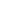 Conséquences des troubles sur les apprentissages :Adaptations et aménagements à mettre en œuvre en fonction des besoins de l’élèveAU LYCÉE(Les aménagements et adaptations mis en œuvre en cours d’année doivent être cohérents et compatibles avec les dispositions des articles D. 351-27 à D. 351-32 du code de l’éducation relatives aux aménagements des examens ou concours de l’enseignement scolaire et les dispositions du décret n° 2005-1617 du 21 décembre 2005 relatives aux aménagements des examens ou concours de l’enseignement supérieur.)L’ensemble des items n’est pas à renseigner. Seuls les items indispensables à l’élève sont à cocher.Pour toutes les disciplines :Évaluations :Devoirs :Français :        Mathématiques :Langues vivantes :Histoire / géographie :Expression artistique :Éducation physique et sportive :Adaptations dans le cadre des champs professionnels :  Autres aménagements et adaptations :Bilan des aides apportées au lycée :    Aménagements n’ayant pas atteint les objectifs escomptés :Aménagements  profitables à l’élève :Lorsque c’est interdit, autoriser l’utilisation d’une calculatrice simple (permettant les quatre opérations)Proposer l’utilisation de logiciels adaptés en géométrieDate :Visa des parents :Signature et tampon du chef d’établissement :Date :Visa des parents :Signature et tampon du chef d’établissement :Date :Visa des parents :Signature et tampon du chef d’établissement :